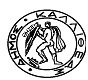          Κύριε Πρόεδρε,Παρακαλούμε, όπως κατά την προσεχή συνεδρίαση του Δημοτικού Συμβουλίου περιλάβετε προς συζήτηση και έγκριση και το στην περίληψη θέμα, για το οποίο σας γνωρίζουμε τα ακόλουθα:Κατόπιν επικοινωνίας με τη Δ/νση Διοίκησης της Γενικής Δ/νσης Εσωτερικής Λειτουργίας της Αποκεντρωμένης Διοίκησης Αττικής, για την έγκριση της 357/19 απόφασης του Δημοτικού Συμβουλίου που αφορά την τροποποίηση συστατικής πράξης του ΝΠΔΔ με την επωνυμία Σχολική Επιτροπή Δευτεροβάθμιας  Εκπαίδευσης Δήμου Καλλιθέας, μας ζητήθηκε πριν την ακροτελεύτια παράγραφο    « Από τη παραπάνω απόφαση δεν προκαλείται δαπάνη σε βάρος του προϋπολογισμού του Δήμου» να  προσθέσουμε τη παρακάτω παράγραφο.  Σύμφωνα προς τα παραπάνω η Σχολική Επιτροπή Δευτεροβάθμιας Εκπαίδευσης του Δήμου Καλλιθέας   διοικείται από το Διοικητικό Συμβούλιο, το οποίο αποτελείται  από δεκαπέντε (15) μέλη ως εξής:  Α. Τρείς (3) Δημοτικοί Σύμβουλοι εκ των οποίων ένας (1) από τη μειοψηφία.Β. Οκτώ (8) Δημότες εκ των οποίων ένας (1) από τη μειοψηφία. Γ. Δύο (2) Διευθυντές σχολικών μονάδων Δευτεροβάθμιας Εκπαίδευσης εκ των πέντε αρχαιοτέρων. Δ. Ένας (1) εκπρόσωπος των μαθητικών κοινοτήτων κατά προτεραιότητα μεγέθους σε μαθητικό δυναμικό σχολικής μονάδας.Ε. Ένας (1) Εκπρόσωπος της Ένωσης Συλλόγων Γονέων και στη περίπτωση που δεν υπάρχει Ένωση Γονέων ένας (1) Εκπρόσωπος των υφισταμένων Συλλόγων Γονέων κατά προτεραιότητα μεγέθους σε μαθητικό δυναμικό σχολικής μονάδας.Πρόεδρος . Μετά τον ορισμό των μελών και σε περίπτωση που μέλος έχει ορισθεί από το Δημοτικό Συμβούλιο ο Δήμαρχος αυτός αυτοδικαίως καθίσταται Πρόεδρος. Σε άλλη περίπτωση το Δημοτικό Συμβούλιο εκλέγει τον Πρόεδρο και τον Αντιπρόεδρο από τα μέλη της πλειοψηφούσας παράταξης» .                                                                    Ο ΑΝΤΙΔΗΜΑΡΧΟΣ ΠΑΙΔΕΙΑΣ ΚΑΙ ΔΙΑ ΒΙΟΥ ΜΑΘΗΣΗΣΣυνημμένα:Η με αριθμό 357/19 απόφαση του Δημoτικού  Συμβουλίου.Κοινοποίηση:Γραφείο  ΔημάρχουΓραφείο  Γενικού ΓραμματέαΑντιδήμαρχο  Παιδείας και και  Δια Βίου Μάθησης Πρόεδρο της Σχολικής Επιτροπής Δευτεροβάθμιας ΕκπαίδευσηςΔ/νση Πολιτισμού, Παιδείας και Νέας ΓενιάςΤμήμα Παιδείας και Δια Βίου Μάθησης ΕΛΛΗΝΙΚΗ ΔΗΜΟΚΡΑΤΙΑ                                 ΝΟΜΟΣ ΑΤΤΙΚΗΣΔΗΜΟΣ ΚΑΛΛΙΘΕΑΣΔΙΕΥΘΥΝΣΗ  :Πολιτισμού, Παιδείας & Νέας ΓενιάςΤΜΗΜΑ        :Παιδείας και Διά Βίου ΜάθησηςΤΑΧ. Δ/ΝΣΗ :Φιλαρέτου 108, Τ.Κ. 17676 ΑΡΜΟΔΙΟΣ  :Σερπετζόγλου ΕιρήνηΤΗΛ.             :2109589635ΦΑΞ.            :2109589533Ε-ΜΑΙL        :paideia@kallithea.gr                     Καλλιθέα  9/12/2020                           Αρ. Πρωτ.:  53987Θέμα: Συμπλήρωση της με αριθμό 357/19 απόφασης του Δημοτικού Συμβουλίου που αφορά την τροποποίηση συστατικής πράξης του ΝΠΔΔ με την επωνυμία Σχολική Επιτροπή Δευτεροβάθμιας  Εκπαίδευσης Δήμου Καλλιθέας.                                          ΠΡΟΣ ΤΟΝ            ΠΡΟΕΔΡΟ ΔΗΜΟΤΙΚΟΥ ΣΥΜΒΟΥΛΙΟΥ                                                                                                                        ΚΑΛΟΓΕΡΟΠΟΥΛΟΣ ΚΩΝΣΤΑΝΤΙΝΟΣ